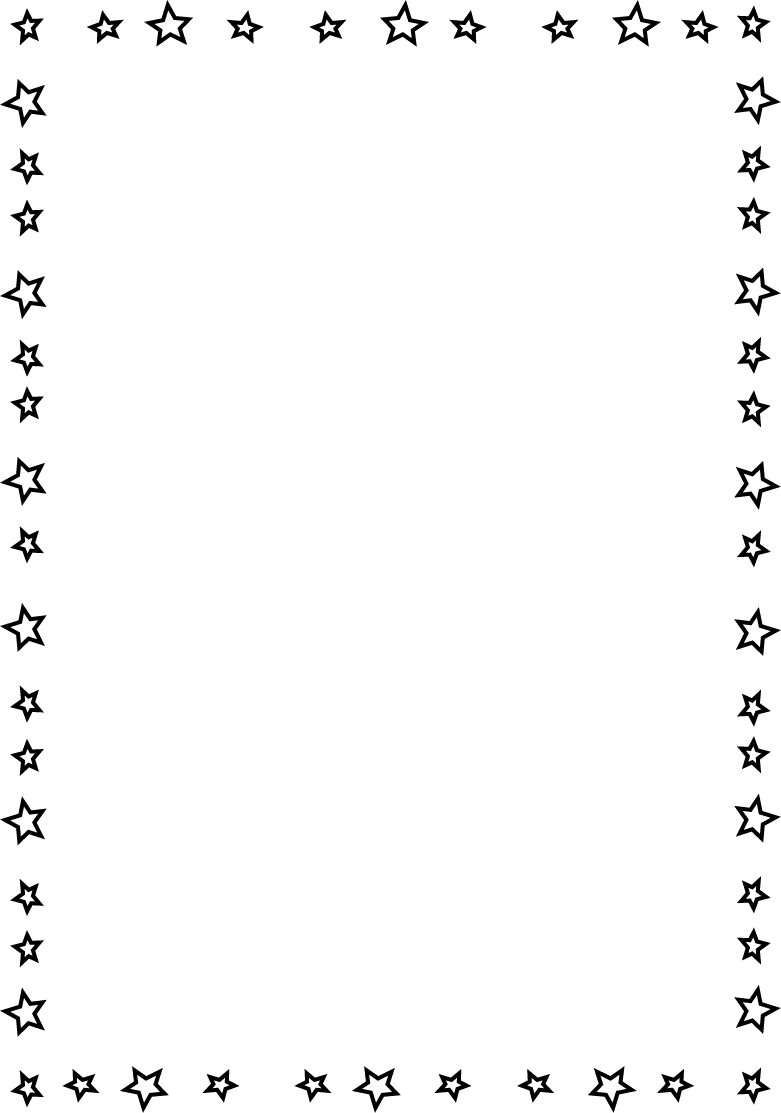 Name___________________________________________  Date_______________________	Writing the 50 States in Cursive	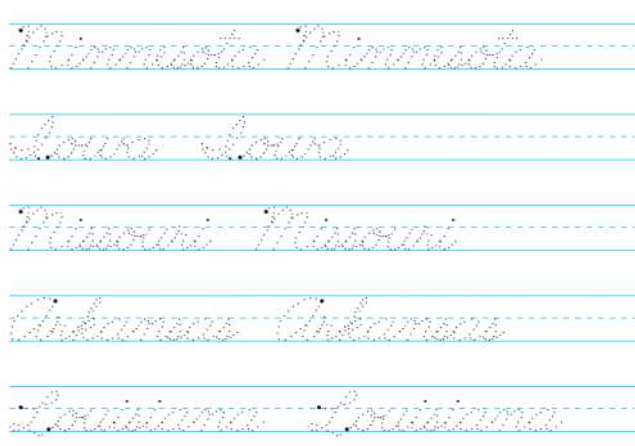 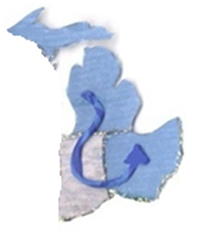 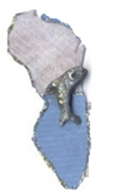 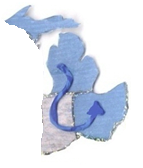 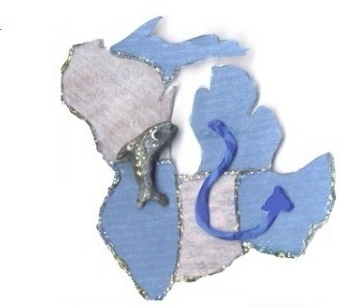 WI =  Wisconsin
IL  =    llinois
MI  =  Michigan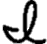 IN =  IndianaOH =  Ohio